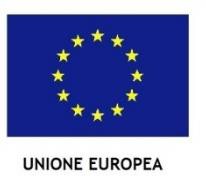 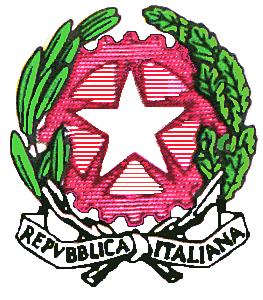 Ministero dell’IstruzioneISTITUTO COMPRENSIVO COMO REBBIORegolamento per l’utilizzo del campo polifunzionale da parte di Associazioni sportive o gruppi esterni alla Scuola1. Le associazioni hanno l’obbligo di rispetto degli orari di utilizzo del campo polifunzionale secondo quanto concordato con l’istituto. L’ingresso nella struttura è ammesso 15’ prima dell’orario stabilito e l’uscita entro 15’. Le attività dovranno terminare entro le ore 21.30.2. Ogni concessione dovrà essere autorizzata dall’ente locale proprietario dello spazio esterno al quale dovrà essere comunicato il numero delle persone partecipanti alle attività sportive, per un uso non continuativo la domanda andrà inoltrata all’istituzione scolastica.3. Le associazioni che utilizzano il campo devono garantire, al termine del loro utilizzo, la consegna della struttura pulita ed in ordine al fine di garantire alla scuola il corretto uso dell’impianto la mattina successiva 4. L’Associazione che utilizza l’impianto sportivo e le sue attrezzature è responsabile delle conseguenze indotte da un uso scorretto delle stesse e dei danni al materiale, dei quali sarà tenuto a rispondere economicamente, da cui sono esclusi palloni e rete pallavolo che dovrà essere portata dalla società utilizzatrice.5. L’ultima Associazione che utilizza il campo polifunzionale deve assicurarsi, prima di lasciare gli spazi esterni, che tutte le attrezzature e gli impianti siano lasciati come consegnati dalla scuola, provvedere allo svuotamento di cestini e pulizia dell’area.6. Le società sportive o gruppi / associazioni dovranno individuare e segnalare nell’ apposito modulo di richiesta di utilizzo, il nominativo del responsabile sia della tenuta delle chiavi del cancello di accesso che della corretta chiusura dello spazio esterno ad ogni fine attività. Il responsabile sarà tenuto alla vigilanza dei corretti comportamenti all’interno della struttura.7. All’inizio delle attività sportive ,qualsiasi imperfezione dell’attrezzatura o malfunzionamento dell’impianto va comunicata , per iscritto, all’amministrazione scolastica8. E’ consentito l’accesso alla struttura esterna solo agli associati e/o tesserati.9. Non è consentito l’ ingresso nella palestra interna e negli spogliatoi né nei giardini adiacenti l’istituto.10. E’ vietato fumare, sporcare, scrivere sui muri e quanto possa ricondursi ad una condotta disdicevole.11. Qualora si constati il mancato rispetto del presente regolamento, come da delibera del Consiglio di Istituto, non sarà più consentito l’accesso della società sportiva o gruppo sportivo nella struttura Per accettazione Il Prersidente/il responsabile dell’Associazione________________ 
Ministero dell’IstruzioneISTITUTO COMPRENSIVO COMO REBBIOModello di richiesta utilizzo CAMPETTO POLIFUNZIONALE La Società sportiva/Associazione/ Gruppo sportivo _________________________________________Sede ______________________________________________________________________________Recapito telefonico ______________________________ mail: _______________________________Presidente ________________________ ev dirigente di settore ______________________________ovveroResponsabile Associazione/ gruppo sportivo ____________________________________________CHIEDEnel rispetto del regolamento dell’Istituto Comprensivo Como Rebbio l’utilizzo del campetto polifunzionaledi Via Durini. Saranno da concordare le seguenti proposte orarie: Calendario: dal ____________________________  al _________________________________________Orari Viene indicato come responsabile della tenuta delle chiavi del cancello di accesso all’area sportiva esterna il Sig. / la Sig.ra ________________________________________. La persona qui indicata dovrà provvedere al ritiro e alla riconsegna delle chiavi all’inizio e alla fine del periodo delle attività.Data: ________________             Firma del Presidente / Responsabile____________________________                                           lunedìmartedìmercoledìgiovedìvenerdìsabato